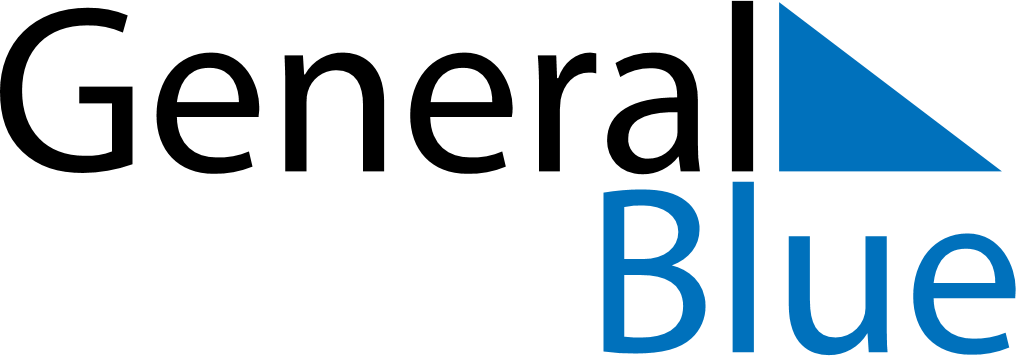 November 2024November 2024November 2024November 2024November 2024November 2024Breakeyville, Quebec, CanadaBreakeyville, Quebec, CanadaBreakeyville, Quebec, CanadaBreakeyville, Quebec, CanadaBreakeyville, Quebec, CanadaBreakeyville, Quebec, CanadaSunday Monday Tuesday Wednesday Thursday Friday Saturday 1 2 Sunrise: 7:26 AM Sunset: 5:29 PM Daylight: 10 hours and 2 minutes. Sunrise: 7:28 AM Sunset: 5:28 PM Daylight: 9 hours and 59 minutes. 3 4 5 6 7 8 9 Sunrise: 6:29 AM Sunset: 4:26 PM Daylight: 9 hours and 57 minutes. Sunrise: 6:31 AM Sunset: 4:25 PM Daylight: 9 hours and 54 minutes. Sunrise: 6:32 AM Sunset: 4:24 PM Daylight: 9 hours and 51 minutes. Sunrise: 6:34 AM Sunset: 4:22 PM Daylight: 9 hours and 48 minutes. Sunrise: 6:35 AM Sunset: 4:21 PM Daylight: 9 hours and 45 minutes. Sunrise: 6:37 AM Sunset: 4:19 PM Daylight: 9 hours and 42 minutes. Sunrise: 6:38 AM Sunset: 4:18 PM Daylight: 9 hours and 39 minutes. 10 11 12 13 14 15 16 Sunrise: 6:40 AM Sunset: 4:17 PM Daylight: 9 hours and 37 minutes. Sunrise: 6:41 AM Sunset: 4:16 PM Daylight: 9 hours and 34 minutes. Sunrise: 6:43 AM Sunset: 4:14 PM Daylight: 9 hours and 31 minutes. Sunrise: 6:44 AM Sunset: 4:13 PM Daylight: 9 hours and 29 minutes. Sunrise: 6:45 AM Sunset: 4:12 PM Daylight: 9 hours and 26 minutes. Sunrise: 6:47 AM Sunset: 4:11 PM Daylight: 9 hours and 24 minutes. Sunrise: 6:48 AM Sunset: 4:10 PM Daylight: 9 hours and 21 minutes. 17 18 19 20 21 22 23 Sunrise: 6:50 AM Sunset: 4:09 PM Daylight: 9 hours and 19 minutes. Sunrise: 6:51 AM Sunset: 4:08 PM Daylight: 9 hours and 16 minutes. Sunrise: 6:53 AM Sunset: 4:07 PM Daylight: 9 hours and 14 minutes. Sunrise: 6:54 AM Sunset: 4:06 PM Daylight: 9 hours and 12 minutes. Sunrise: 6:55 AM Sunset: 4:05 PM Daylight: 9 hours and 9 minutes. Sunrise: 6:57 AM Sunset: 4:04 PM Daylight: 9 hours and 7 minutes. Sunrise: 6:58 AM Sunset: 4:03 PM Daylight: 9 hours and 5 minutes. 24 25 26 27 28 29 30 Sunrise: 6:59 AM Sunset: 4:03 PM Daylight: 9 hours and 3 minutes. Sunrise: 7:01 AM Sunset: 4:02 PM Daylight: 9 hours and 1 minute. Sunrise: 7:02 AM Sunset: 4:01 PM Daylight: 8 hours and 59 minutes. Sunrise: 7:03 AM Sunset: 4:01 PM Daylight: 8 hours and 57 minutes. Sunrise: 7:05 AM Sunset: 4:00 PM Daylight: 8 hours and 55 minutes. Sunrise: 7:06 AM Sunset: 4:00 PM Daylight: 8 hours and 53 minutes. Sunrise: 7:07 AM Sunset: 3:59 PM Daylight: 8 hours and 51 minutes. 